ПОЛОЖЕНИЕо проведении соревнований по спортивной гимнастикеЦель: Формирование здорового образа жизни и активной жизненной позицииЗадачи:Совершенствование гимнастических навыков приобретённых на занятиях  по спортивной гимнастике;Выявление сильнейшего спортсмена школы;Привитие интереса к занятиям спортивной гимнастики и спортом.2. Время и место проведения:Соревнования проводятся  24 октября .В спортивном зале. Начало соревнований  15.00.3. Руководство проведением соревнований:Непосредственное проведение соревнований возлагается на учителя физической культуры4. Участники соревнований:К соревнованиям допускаются учащиеся основной медицинской группыКоличество участниц – 10 человек.5. Определение победителей:Соревнования проводятся по правилам соревнований по спортивной гимнастике. Победитель определяется по наибольшему количеству набранных баллов.6. Награждение ПРОТОКОЛсоревнований  Гимнатика«___24__» октября 2023г                  Главный судья        __Макрицина О.Ю_________ 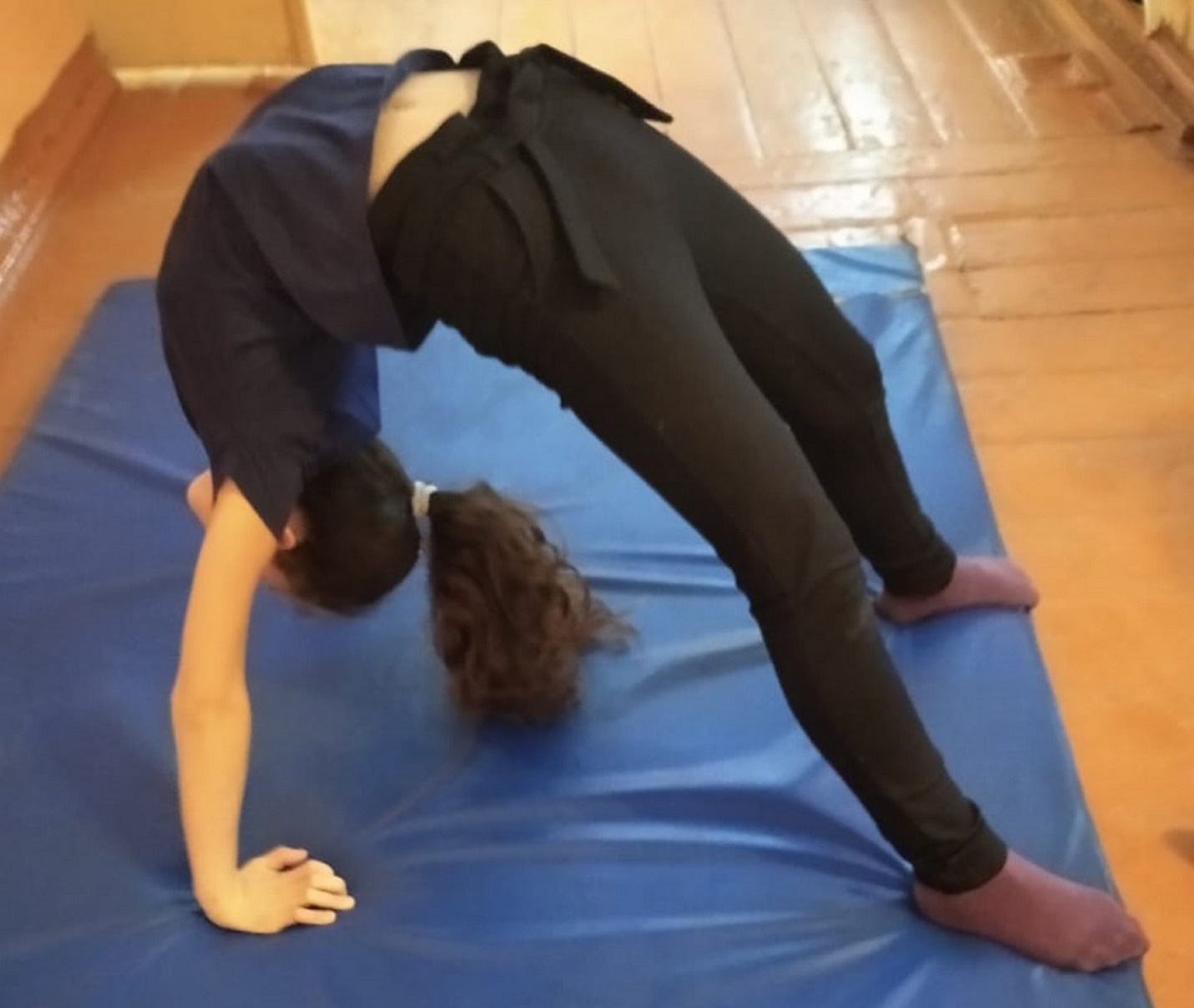 № п/пФамилия, имякласспрыжокотжиманиеОбщая сумма балловМесто№ п/пФамилия, имяклассВолныеупрбревнопрыжокбрусьяотжиманиеподтягиваниеОбщая сумма балловМесто1Чеколвец А38.5971236.522Трофимова А3898.51136.523Терентьева А4988143914Макеева С4978103425Петрина А58.598.5133916Хоритонов Д3788733357Милиончиков А4979784038ДерюгинП4899884219Дерюгин А57.5887535.5410Альшанов М5877712412